Proyecto de Referencia:Habilitación sistema on-grid en planta fotovoltaica y programa de gestión de la energía, Altos de Azapa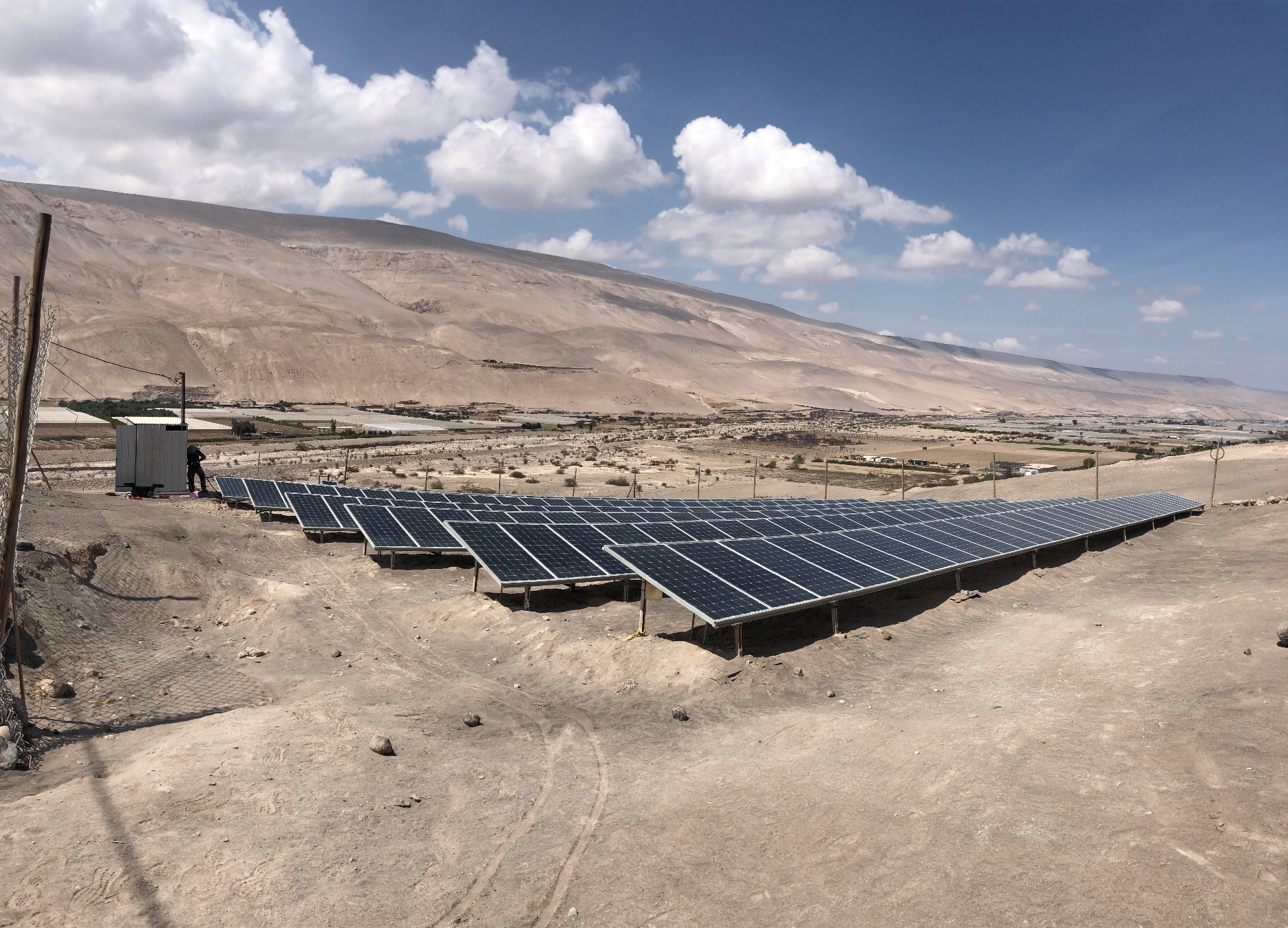 ObjetivoEl objetivo de este documento es poder describir los documentos técnicos asociados al Proyecto de Referencia Altos de Azapa, “Habilitación sistema on-grid en planta fotovoltaica y programa de gestión de la energía, Altos de Azapa”, desarrollados durante la ejecución del proyecto Ayllu Solar. Se busca de esta forma facilitar el entendimiento y acceso de este material que puede ser de utilidad tanto para desarrolladores, miembros de la comunidad, academia y sector público.Localización En el siguiente mapa se muestra la ubicación del Proyecto de Referencia en Altos de Azapa.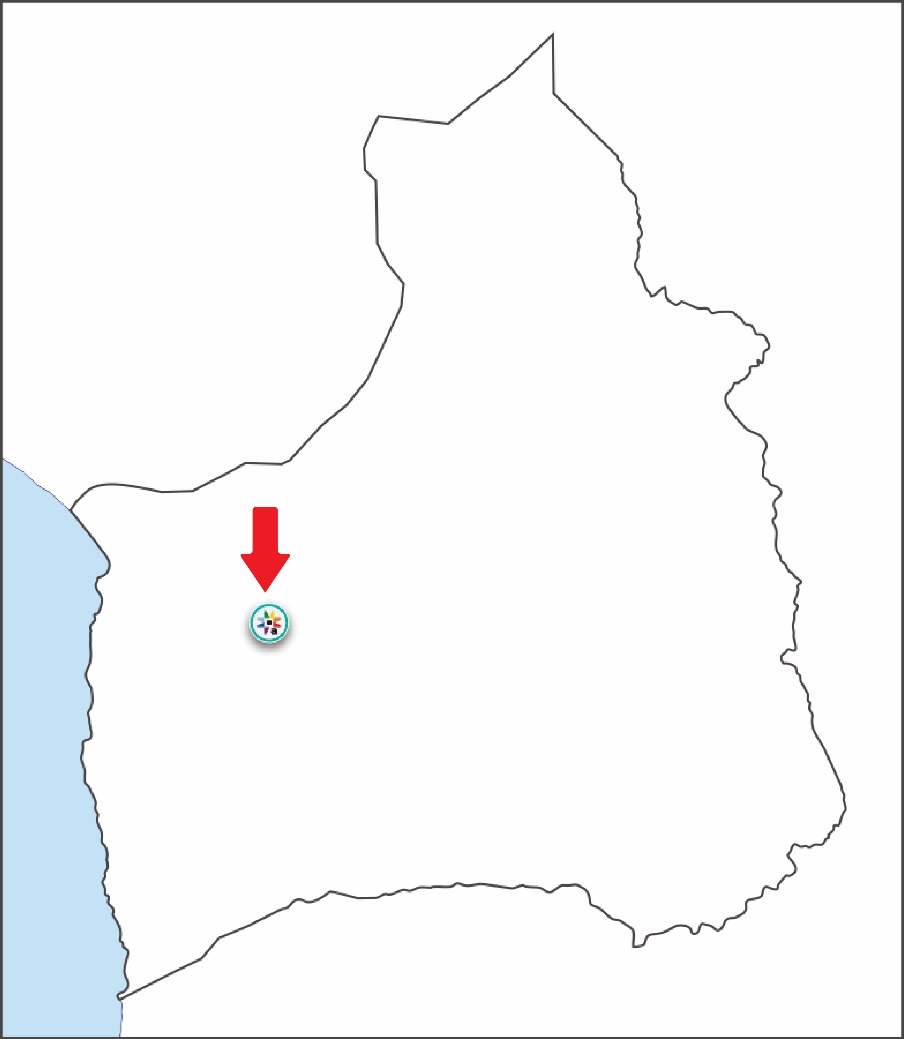 Lista de contenidosA continuación, se describen cada uno de los documentos disponibles para el proyecto.Documento explicativoNombre del documento: MEMORIA SPT ALTO AZAPA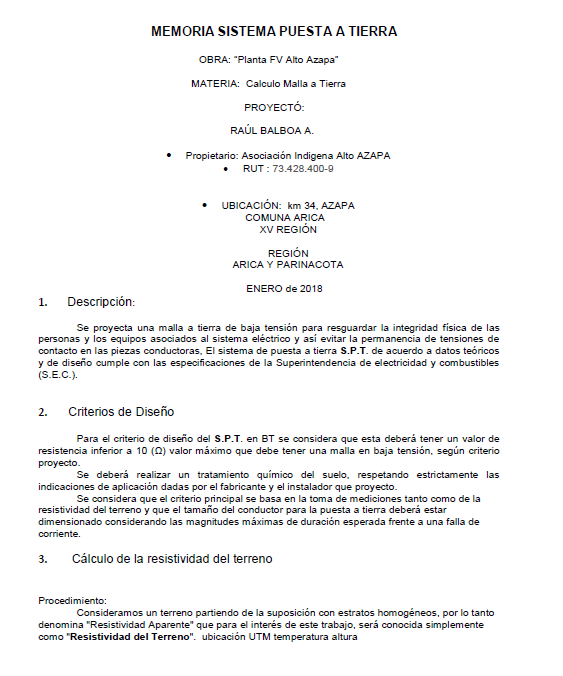 Formato del documento: PDFLocalización: https://ayllusolar.teamwork.com/#/files/8178050?v=1En este documento se encuentra información relacionada al Proyecto de Referencia Altos de Azapa, donde se expone información detallada para el diseño y el buen funcionamiento de la planta fotovoltaica. Contiene asimismo información del cálculo de la malla a tierra del proyecto. La función de una malla a tierra de baja tensión es resguardar la integridad física de las personas y los equipos asociados al sistema eléctrico y así evitar la permanencia de tensiones de contacto en las piezas conductoras.PlanimetríaNombre del documento: PLANOS PLANTA FV ALTO AZAPAFormato del documento: DWGLocalización: https://ayllusolar.teamwork.com/#/files/8178050?v=1La planimetría tiene como objetivo representar de los diferentes circuitos que componen y definen las características de una instalación eléctrica y donde se detallan las particularidades de los materiales y dispositivos existentes.La instalación eléctrica se puede representar sobre uno o varios planos diferentes. Estos planos suelen presentarse en formato .DWG y es necesario el software Autocad de Autodesk o equivalente para ser visualizado. La planimetría disponible es:Diagrama unilinealCuadro de unidad de generación FV, cuadro de caídas de tensión, cuadro resumen de potenciasIdentificación de paneles fotovoltaicosDistribución de circuitos por stringEmplazamiento general de la instalación FVPlanta de canalización subterráneaEn las siguientes imágenes se entrega una previsualización de esta información: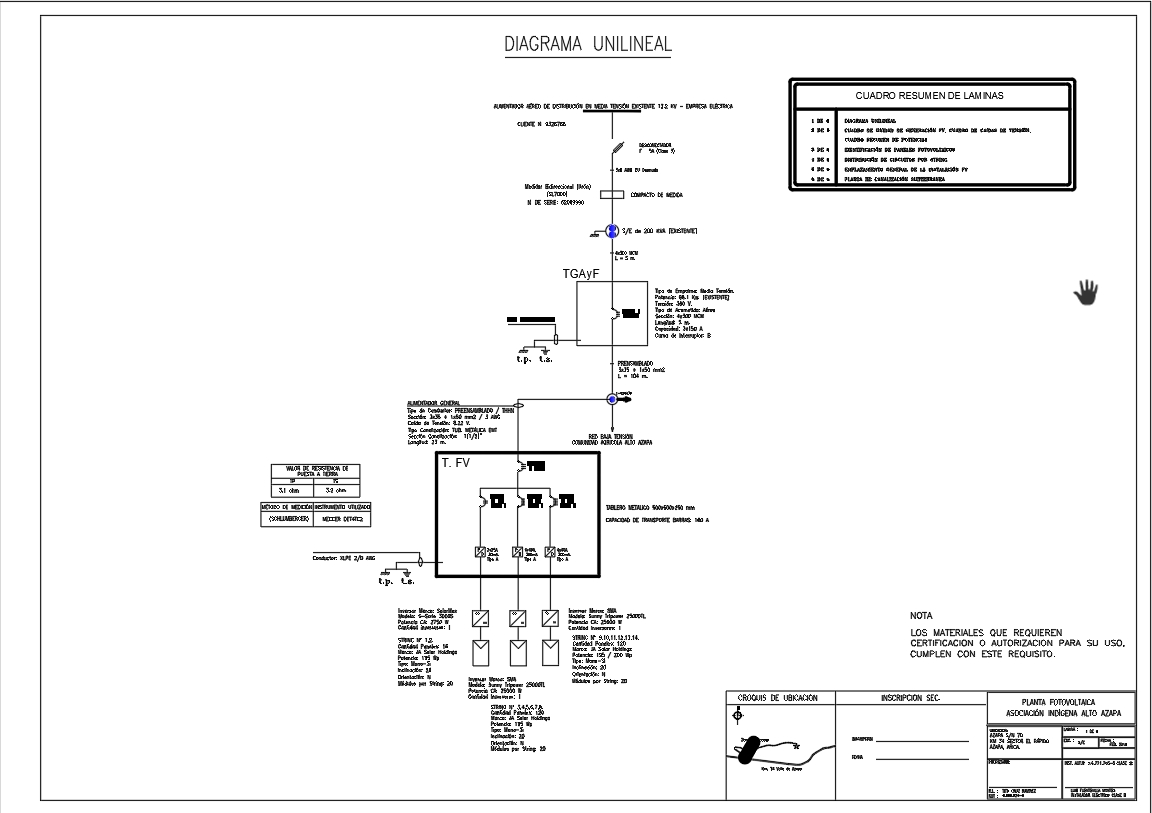 Figura 1 Diagrama unilineal.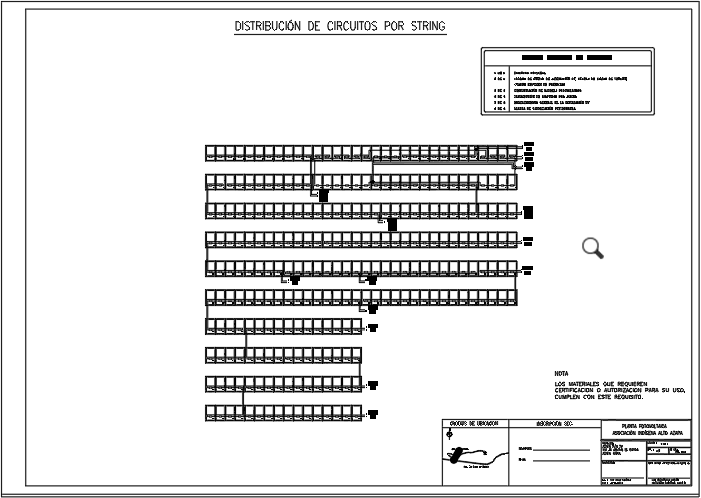 Figura 2 Distribución de circuitos por string.Referencias relevantesPara visualizar los contenidos presentados, se sugiere los siguientes software:Archivos DWG:Autodesk Autocad https://latinoamerica.autodesk.com/products/autocad/free-trial Microsoft Visio https://www.microsoft.com/es-cl/microsoft-365/visio/flowchart-software Freecad https://www.freecadweb.org/ Archivos PDFAdobe Acrobat Reader DC https://get2.adobe.com/es/reader/ Nitro PDF https://www.gonitro.com/es/ Explorador web: Google Chrome https://www.google.com/intl/es-419/chrome/ Explorador web: Microsoft Edge https://www.microsoft.com/en-us/edge 